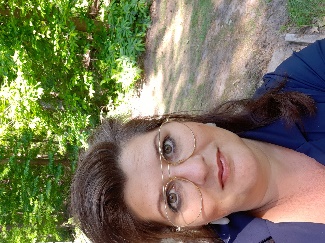 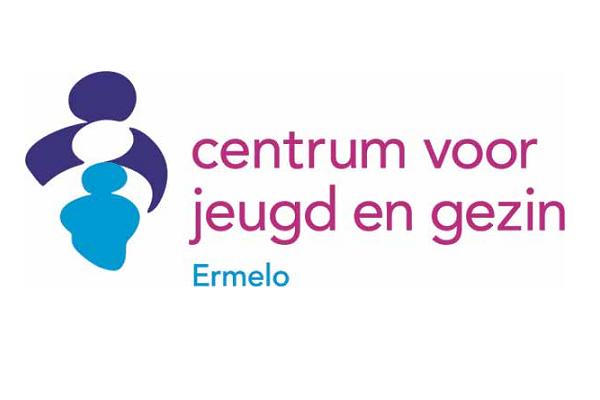 Via deze weg wil ik mij graag aan je voorstellen en je informeren over het inloopspreekuur bij je kind(eren) op school.VoorstellenMijn naam is Petra Smit, afgestudeerd als maatschappelijk werker en sinds 14 jaar werkzaam ik in de gemeente Ermelo. In eerste instantie was ik als schoolmaatschappelijk werker betrokken bij de basisscholen in Ermelo, Putten en Oldebroek en sinds 7 jaar ben ik werkzaam als jeugd- en gezinswerker op 4 basisscholen, waaronder de Goede Herderschool. Ik ben regelmatig aanwezig binnen de school van je kind(eren). Als je als ouder/verzorger een vraag hebt over opvoeden en/of opgroeien dan kan ik, als je het fijn vindt, met je meekijken of meedenken.  OpvoedenOpvoeden gaat nl. niet altijd vanzelf en kan soms best lastig zijn. Je bent ouder/verzorger en je kunt je zorgen maken om de ontwikkeling van je kind en vraagt jezelf af:  Wat is er aan de hand? Wat doe jij wanneer je kind bijvoorbeeld niet luistert, driftbuien heeft, niet lekker in haar vel zit of opvallend gedrag vertoond? Op zo’n moment kan het fijn zijn als er iemand met je meekijkt, meedenkt en je tips en adviezen kan geven.De interne begeleider of leerkracht kan ook allerlei vragen aan mij voorleggen wat betreft het gedrag van een kind, de sociaal-emotionelen ontwikkeling en/of vragen rondom het aanbod van hulpverlening.Het is van belang dat een kind zich veilig voelt op school en zich kan ontwikkelen op zijn eigen tempo/niveau, graag draag ik mijn steentje hieraan bij.Inloopspreekuur5 keer per jaar is er een inloopspreekuur op de Goede Herderschool. Meestal kun je mij vinden in de teamkamer, mocht ik elders een plekje hebben, vraag het even na bij Gea Lokhorst (IB-er). Ook is het mogelijk om via de IB-er een telefonische afspraak met mij te maken. Je kunt ons ook rechtstreeks bellen met het Centrum voor Jeugd en Gezin (0341-799909) of mailen (info@cjgermelo.nl) en er is dagelijks een inloopspreekuur bij het CJG aan de dr van Dalelaan 12 (bij het consultatiebureau). Mijn collegae en ik staan je graag te woord! In onderstaande link wordt in 6 min uitgelegd wat het CJG zoal doet: https://www.youtube.com/watch?v=jttxol4LMu8Nog vragen?Stel ze gerust aan de leerkracht van je kind, de intern begeleider, of loop binnen tijdens een inloopspreekuur. Wie weet zien we elkaar snel en kan ik me persoonlijk aan je voorstellen.  